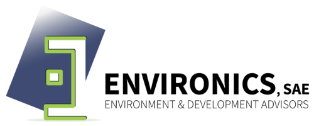 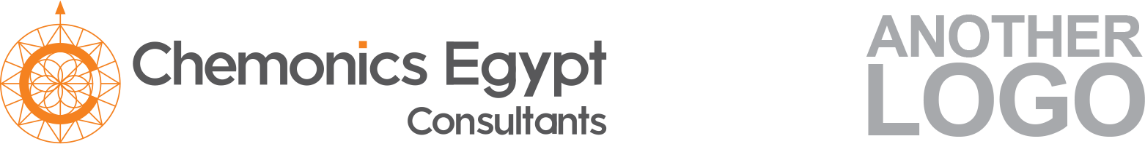 Fact Sheet BC03 : Local Community DevelopmentFact Sheet BC03 : Local Community DevelopmentOverviewOverviewObjectivedifferentiate the hotel’s brand through partnership with the local community as guests seek to have unique and local experiencesCreate benefits and opportunities for local communities and hotels management ActionProvide information to the guest about local community and services that they can provideSet up a local corner where guests cab by crafts or other souvenirs made by local communityPrepare visits programs to promote local community traditional activities (fishermen, local food, Bedouins villages, etc.)Product development through inviting locals to offer cooking, crafts or arts demonstrations to guestsDeliver a training to community members ; hospitality, hygiene, cooking, waste management, etc.Key ChallengesLack of local communities empowerment in accessing capital assets and quality educationInadequate linkage between hotel sector and other sectors Regulatory AspectsLaw 4 for 1994 of environmentLaw  102 for 1983 for protected areasProcessProcessComplexityModerate Equipment & Material TrainingSpace for local cornersHuman ResourcesHotel trained staffConsiderationsConsiderationsAdvantagesGuests satisfaction by experiencing local culture Guests motivated with a sense of achievement and staff with a sense of purposeStaff retention/save training costsIncrease social license to operateReduce opportunities for conflict with local communityDisadvantagesNoneImpact/BenefitsImpact/BenefitsEnvironmentalStrengthen local institutions (association, groups, etc.)Increasing access to serviceMarket traditional knowledge and cultureCreate jobsEmployment OpportunitiesModerate